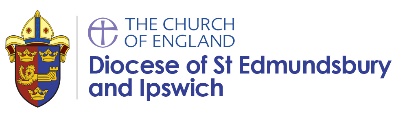 Year group:             Term:                       Date:                 Class:Year group:             Term:                       Date:                 Class:Year group:             Term:                       Date:                 Class:What do Christians mean when they talk about the Kingdom of God?What do Christians mean when they talk about the Kingdom of God?What do Christians mean when they talk about the Kingdom of God?Teachers will enable pupils to be able to achieve some of these outcomes, as appropriate to their age and stage:Teachers will enable pupils to be able to achieve some of these outcomes, as appropriate to their age and stage:Teachers will enable pupils to be able to achieve some of these outcomes, as appropriate to their age and stage:Working towards:Expected:Greater depth:Pupils will be able to talk about Jesus being a King and Christians following his example. With some prompting, they will be able to recall some of Jesus’ teaching about the Kingdom of God. They will be familiar with the words of the Lord’s Prayer but may not understand without support its importance to Christians today.Pupils working at an expected level will know that Christians believe in living God’s way and that this can be summed up with  Jesus saying ‘in everything do to others as you would have them do to you.’They will understand that it is through reading the Bible that Christians learn about living God’s way, such as through the parables of Jesus. They are able to recall at least one parable about God’s kingdom.They can extend their knowledge to talking about the Lord’s prayer. They understand it is a prayer Jesus taught his followers and that it is important because it is about wanting God’s kingdom to come.  Ultimately, pupils understand the key idea from this unit:Christians believe Jesus is their King and want to follow his way of life.These pupils have an excellent grasp on what the Kingdom of God is. That it is not a place, but present whenever people live God’s way. They understand the reasons why Christians want to be part of spreading God’s kingdom on earth and the important role of charity work within this.Names<when assessed, list names of children in class here>Names<when assessed, list names of children in class here>Names<when assessed, list names of children in class here>%%%